MESTSKÁ ČASŤ BRATISLAVA-RAČA stavebný úrad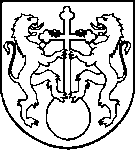 Kubačova 21,831 06 Bratislava 35Vec: Žiadosť o vystavenie potvrdenia o existencii stavby  názov podľa charakteru užívania : ............................................................................................................ postavená na ulici : ....................................................... parcela číslo ..................................................... bola dokončená v roku ................................................... a jej stavebníkom bol: .................................................................................................................................................................. .................................................................................................................................................................. .................................................................................................................................................................. /meno, priezvisko aj rodné, titul, dátum narodenia, trvalé bydlisko/  Potvrdenie žiadam pre účely : ................................................................................................................................................................ podpis žiadateľa  Príloha:  stavebné povolenie, užívacie povolenie, kolaudačné rozhodnutie  doklad o vlastníctve pozemku  geometrický plán príp. snímka z katastrálnej mapy s vyznačením predmetnej stavby  ak žiadateľ a stavebník nie sú totožné osoby, je potrebné predložiť doklad o prechode práv zo stavebníka na žiadateľa (kúpna zmluva, darovacia zmluva, dedič. rozhodnutie ......)  ak chýba akýkoľvek doklad predložiť čestné prehlásenie o stavebníkovi s podpismi overenými matrikou alebo notárom 